     All But Furgotten 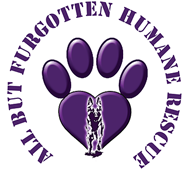 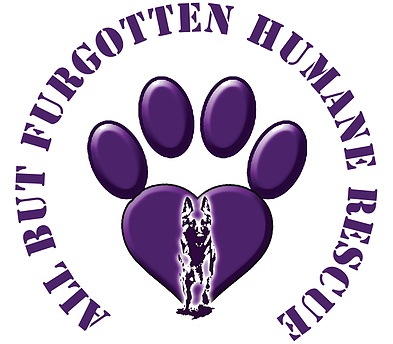       Golf Fore Pawz II    Golf Outing RegistrationCompany InformationCompany:      _____________________________________________Company Phone Number:   (_____) _____ - ________Company Contact: _________________________________________Contact E-mail Address:  ____________________________________Early Bird Registration (By COB  April 30, 2024)  Individual - $110          Foursome - $440           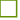 Registration (after May 1, 2024 )             Individual - $110          Foursome - $440             Dinner Only - $30______________________________PAYMENT DUE BY JUNE  30, 2024 ______________________________Attendees Name(s)                                                                  Phone#:                                      E-mail Address_________________________________________ _____________________________________________________________________________________ _____________________________________________________________________________________ _____________________________________________________________________________________ _____________________________________________________________________________________ _____________________________________________________________________________________ _____________________________________________________________________________________ _____________________________________________________________________________________ ____________________________________________                                                                                  Total Amount Due:  _______________Payment Information      Check                     Online Payment Check Payment may be mailed to All But Furgotten c/o Patricia Marciniec 1341 Samantha Way North Huntingdon PA 15642.    Please insert a copy of completed registration form with your check.      Online payment, please email a copy of completed registration form to Patricia Marciniec at pmarciniec@comcast.net.Once registration forms are received, Patty will confirm the registration.   The animals, All But Furgotten and Golf Event Committee thank you!!!!